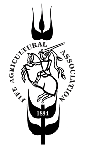 CROP COMPETITION RESULTS 2019The Fife Agricultural Association held their annual Crop Competition recently, with results as follows: Winter Barley			Judge: Hugh Black, Backboath Farm, Carmyllie1   Proleaf Cup			Russell Black, Wester Cash, Strathmiglo (Bazooka), 90 points
2   				John Duncan, Easter Balrymonth, St Andrews  (Infinity), 89 points		3				Lindsay Ashworth, Abercrombie, St Monans (Pearl), 84 points

Wheat 			Judge: James Brunton, Cuthlie Farm, Arbroath
1  Profarma Cup		Michael McLaren, Nether Strathkinness (Zulu), 88 points
2				Peter Peddie, Coal Farm, St Monans (KWS Lili), 87 points
3				Scott Paterson, Moonzie Farm, Cupar, (Istabraq), 86 points

Spring Barley   		Judge: Allan Hay, Ethiebarns, Arbroath
1  R Hutchison & Co Ltd Cup	Russell Black, Wester Cash, Strathmiglo  (Laureate), 84 points
2				Bill Arnot, Kilmux, Leven  (Planet), 83 points3				Jonathan Kilfedder, Wormiston Farm, Crail (Concerto), 82 points  Winter Oats 			Judge: James Hopkinson, Lindertis Farm, Kirriemuir
1  Quaker Oats Trophy	Alan Marshall, East Pitkierie, Anstruther  (Gerald), 91 points
2 Equal				Alan Steven, Hillhead, Kingsbarns (Coracle), 88 points				Andrew Stevenson, Bonerbo, Anstruther  (Gerald), 88 points

Spring Oats			Judge: James Hopkinson, Lindertis Farm, Kirriemuir
1   Quaker Oats Trophy	Andrew Stevenson, Bonerbo, Anstruther (Canyon), 90 points 2				John Wilson, West Hall, Cupar (Canyon), 89 points3				John Duncan, Easter Balrymonth, St Andrews  (Canyon), 88 points
Champion overall crop:	Alan Marshall, East Pitkierie  (Gerald winter oats)2019 saw healthy entries in all sections with oats again split into spring and winter sections.  The Best Overall Crop was deemed to be a field of Gerald winter oats from Alan Marshall, Eats Pitkierie, who takes home the Danskin’s Cup.  Thanks to all who entered the competition and congratulations to those placed. Sincere thanks are also due to the Judges for travelling to Fife for a busy day inspecting the fields, and to the competition sponsors – Quaker Oats (Spring & Winter Oats sections), who also provide trophies for both oats categories, and D T Stewart & Sons of Ceres (Wheat, Spring & Winter Barley). 